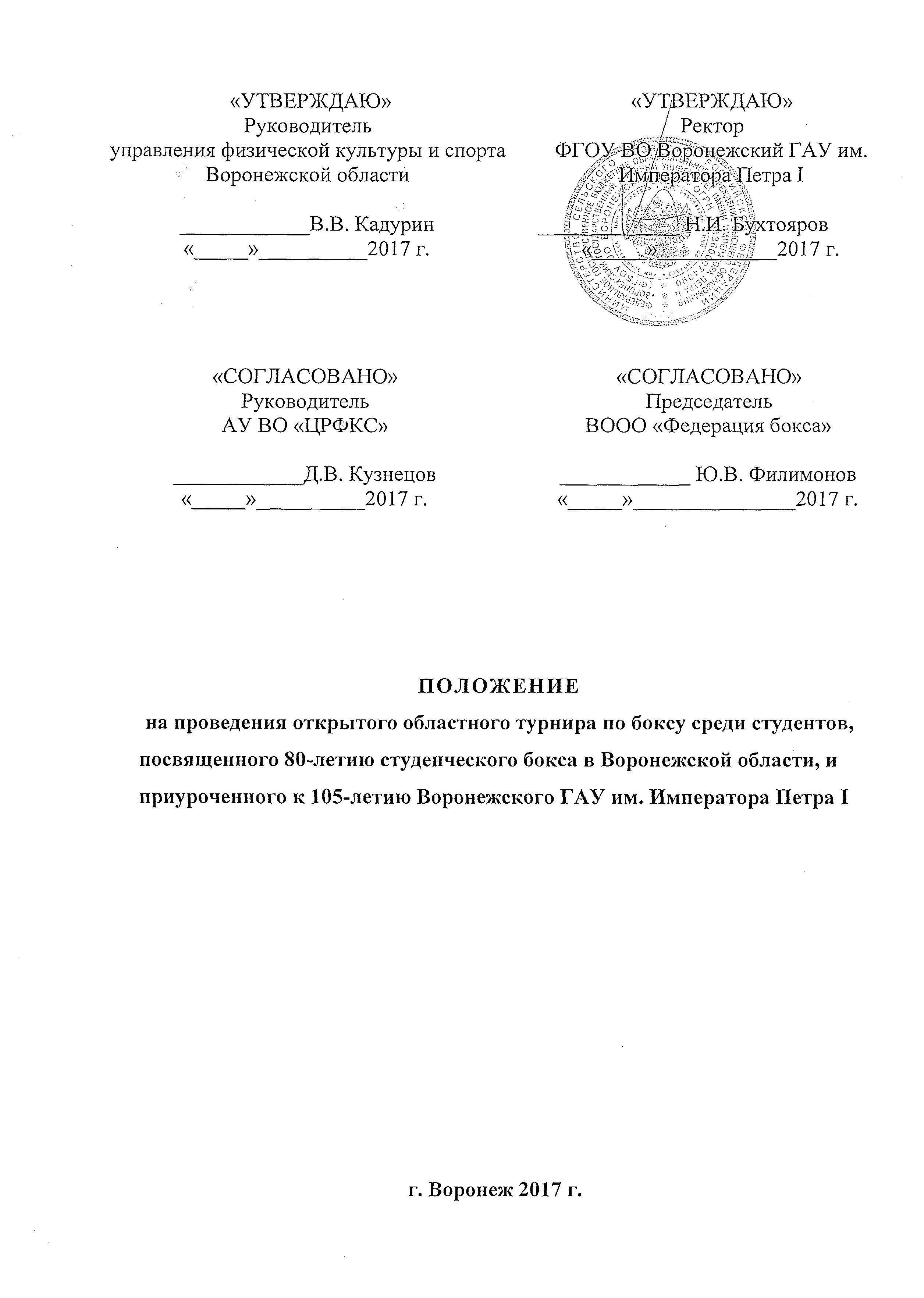 I. ЦЕЛИ И ЗАДАЧИОсновными целями и задачами проведения открытого турнира по боксу среди студентов (далее – Мероприятие) являются:пропаганда здорового образа жизни, формирование позитивных жизненных установок, гражданское и патриотическое воспитание студенческой молодежи;пропаганда здорового образа жизни, привлечение студенческой молодежи к регулярным занятиям физической культурой и спортом;улучшение физкультурно-спортивной работы в образовательных организациях области, создание условий для работы спортивных секций во внеучебное время;укрепление дружественных связей между спортсменами  вузов;           профилактика преступности, наркомании и алкоголизма;популяризации бокса;выявления сильнейших спортсменов и команд образовательных организаций области по боксу для участия во всероссийских студенческих соревнованиях.II. МЕСТО И СРОКИ ПРОВЕДЕНИЯ Мероприятие проводится с 25 мая по 28 мая 2017г., в главном корпусе Воронежского ГАУ, расположенном по адресу:
г. Воронеж, ул. Мичурина д.1 III. ОРГАНИЗАТОРЫ МЕРОПРИЯТИЯОбщее руководство проведением Мероприятия осуществляет управление физической культуры и спорта Воронежской области и АУ ВО «Центр развития физической культуры и спорта» (ЦРФКС)Непосредственное проведение Мероприятия возлагается на администрацию Воронежского ГАУ,  Воронежскую областную  общественную организацию «Федерация бокса» (далее ВООО «Федерация бокса») и главную судейскую коллегию, утвержденную ВООО «Федерация бокса».Главный судья: Абаджян Валерий Аршалуйсович, тел.: 8-960-117-37-81IV. ТРЕБОВАНИЯ К УЧАСТНИКАМ И УСЛОВИЯ ИХ ДОПУСКАК участию в Мероприятии допускаются спортсмены и спортсменки 1998г.р. и старше, а так же юниоры и юниорки 1999-.р., имеющие стаж занятий не менее 6 месяцев, прошедшие медицинский осмотр. Допуск участников осуществляет главная судейская коллегия Мероприятия, которая проверяет поданную представителем заявку (по форме, см. приложение) а также следующие документы: паспорт (военный билет), договор (оригинал) о страховании жизни и здоровья от несчастных случаев.Примечание: заявка допускается только заверенная врачом БУЗ ВО «ВОКЦ ЛФК и СМ «Реабилитация». Для иногородних, учреждением здравоохранения имеющих право допуска к подобным спортивным мероприятиям.V. ПРОГРАММА МЕРОПРИЯТИЯСоревнования проводятся по правилам федерации бокса России.VI. УСЛОВИЯ ПОДВЕДЕНИЯ ИТОГОВСоревнования личные  проводятся в весовых категориях определенных правилами соревнований по боксу.  Провесы по весовым категориям не допускаются.Соревнования проводятся по системе с выбыванием участников после первого поражения. VII. НАГРАЖДЕНИЕСпортсмены, занявшие 1-3 места в каждой весовой категории, награждаются медалями и дипломами. VIII. УСЛОВИЯ  ФИНАНСИРОВАНИЯФинансирование Мероприятия: бригада скорой помощи, медицинского персонала (2 чел), осуществляется за счет АУ ВО «Центра развития физической культурой и спортом» при наличии бюджетных средств. Наградная атрибутика (дипломы - 40, медали – 40 шт.) за счет ВГАУ, оплата работы судейского аппарата и обслуживающего персонала (16 чел.), за счет спонсорских средств.Расходы по командированию участников (питание, форма, проезд и др.) несут командирующие организации.IX. ОБЕСПЕЧЕНИЕ БЕЗОПАСНОСТИ УЧАСТНИКОВ И ЗРИТЕЛЕЙМероприятие проводится на спортивном сооружении, отвечающем требованиям, соответствующим нормативным правовым актам, действующих на территории Российской Федерации и направленных на обеспечение общественного порядка и безопасности участников и зрителей, а также при условии наличия акта готовности спортивного сооружения к проведению спортивного мероприятия, утверждённого в установленном порядке. Порядок и безопасность обеспечивает администрация Воронежского ГАУ и ВООО «Федерация бокса».Ответственный исполнитель: главный судья мероприятия Абаджян Валерий Аршалуйсович.Х. СТРАХОВАНИЕ УЧАСТНИКОВУчастие в соревнованиях осуществляется только при наличии договора (оригинала) о страховании жизни и здоровья от несчастных случаев.Участники, не имеющие договора о страховании жизни и здоровья от несчастного случая, к соревнованиям не допускаются.XI. ПОРЯДОК ПОДАЧИ ЗАЯВОК И СДАЧИ ОТЧЕТОВПредварительные заявки на участие в Мероприятии можно подавать на имя главного судьи  Абаджяна  Валерия Аршалуйсовича, по тел.: 8-960-117-37-81 или главного секретаря Зубарева Вячеслава Леонардовича по тел. 8-919-180-75-35, или E-mail:  zvl58boxer@mail.ru  до 25 мая 2017 года.  Перечень документов, представляемых в мандатную комиссию Мероприятия, указан в четвертом разделе положения.Отчетные документы о проведении Мероприятия (отчет ГСК, заявки команд, протоколы боев), предоставляются АУВО «ЦРФКС»  не позднее 7 дней после проведения Мероприятия.Данное положение является официальным вызовом на МероприятиеПриложение ЗАЯВКАна участие в открытом областном  турнире по боксу среди студентов . от__________________________________________(наименование клуба)Все спортсмены в количестве ___ человек прошли медицинский осмотр и подготовку в надлежащем объеме, и соответствуют указанным весовым категориям.Представитель команды____________Врач БУЗ ВОВОКЦЛФК и СМ «Реабилитация»____________ Руководитель спортивного клубаПояснение:  заявка оформляется от того клуба где тренируется спортсмен, в  столбце 4 указывается место учебы.25 мая17.00 – мандатная комиссия, взвешивание участников19.00 – жеребьевка участников26 мая17.00 – предварительные поединки 27 мая 11.00 – полуфинальные поединки28 мая11.00 – финальные поединки№ п/пФИО (полностью)Дата рождения (полно-стью)Образовательноеуч-ниеРазр.Вес.катег.ФИОтренераВизаврача12345678